Universal Design for Learning - Guide for Lesson Design with a UDL Framework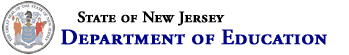 New Jersey Standard AlignmentNew Jersey Standard AlignmentNew Jersey Standard AlignmentNew Jersey Standard AlignmentNew Jersey Standard AlignmentNew Jersey Standard AlignmentKey Concepts:Key Concepts:Key Concepts:NJ Student Learning Standards:NJ Student Learning Standards:NJ Student Learning Standards:Learning ObjectiveLearning ObjectiveLearning ObjectiveLearning ObjectiveLearning ObjectiveLearning ObjectiveAssessmentAssessmentAssessmentAssessmentAssessmentAssessmentHigh ProbabilityEnvironmental Barriers(Are there aspects of the learning environment that could interfere with student learning?)High ProbabilityCurricular Barriers(Are there aspects of the lesson that could interfere with student learning?)UDL Framework(Address barriers to learning by identifying the principles of UDL you will utilize in this lesson.)UDL Framework(Address barriers to learning by identifying the principles of UDL you will utilize in this lesson.)UDL Framework(Address barriers to learning by identifying the principles of UDL you will utilize in this lesson.)UDL Framework(Address barriers to learning by identifying the principles of UDL you will utilize in this lesson.)Nurture Self-Regulation EngagementPurposeful, Motivated LearnersPromote EffortEngagementPurposeful, Motivated LearnersEncourage InterestEngagementPurposeful, Motivated LearnersComprehension StrategiesRepresentation Resourceful, Knowledgeable LearnersClarify LanguageRepresentation Resourceful, Knowledgeable LearnersProvide Options for PerceptionRepresentation Resourceful, Knowledgeable LearnersExpand Executive FunctionsAction & ExpressionStrategic, Goal-directed Learners Provide options for Expression and CommunicationAction & ExpressionStrategic, Goal-directed Learners Promote Physical InteractionAction & ExpressionStrategic, Goal-directed Learners 